В соответствии с Федеральным законом от 25.12.2008 № 273-ФЗ «О противодействии коррупции»,   с постановлением Кабинета Министров Чувашской Республики от 31.12.2013 № 572 «О Республиканской целевой программе по противодействию коррупции в Чувашской Республике на 2012 - 2020 годы» и в целях создания эффективных условий для недопущения коррупции в Яльчикском сельском поселении Яльчикского района,  обеспечения законных прав и интересов граждан и организаций, администрация Яльчикского сельского поселения Яльчикского района Чувашской Республики   п о с т а н о в л я е т:  1. Утвердить Положение о комиссии по противодействию коррупции Яльчикского сельского поселения согласно приложению N 1.2. Утвердить состав комиссии по противодействию коррупции Яльчикского сельского поселения согласно приложению N 2.3. Настоящее постановление вступает в силу со дня его официального опубликования в информационном бюллетене "Вестник  администрации Яльчикского сельского поселения Яльчикского района Чувашской Республики". 4. Контроль за исполнением настоящего постановления оставляю за собой. Глава администрации Яльчикского сельского поселения Яльчикского района                           А.Г. Смирнова                                                                                                                            Приложение №1                           к постановлению администрации   Яльчикского сельского поселенияот 16.04.2019 № 53 ПОЛОЖЕНИЕо комиссии по противодействию коррупцииадминистрации Яльчикского сельского поселения                                                              1. Общие положения       1.1. Комиссия администрации Яльчикского сельского поселения Яльчикского района (в дальнейшем - администрация) по противодействию коррупции, называемая далее -  Комиссия, создается в    целях    предварительного     рассмотрения    вопросов, связанныхс противодействием коррупции, подготовки по ним предложений для руководства администрации, носящих рекомендательный характер, а также для подготовки предложений, направленных   на повышение эффективности противодействия коррупции в администрации.        1.2.    Комиссия    является    коллегиальным    органом, подотчетным главе Яльчикского сельского поселения Яльчикского района Чувашской Республики (далее - Руководитель).        1.3. Комиссия в своей деятельности руководствуется Конституцией Российской Федерации, Федеральным законом от 25.12.2008 N 273-ФЗ "О противодействии коррупции", другими нормативными правовыми актами Российской Федерации в сфере борьбы с коррупцией и настоящим Положением.1.4. Основные понятия, используемые в настоящем Положении.Коррупция (от. лат. corruptio - подкуп) - социально-юридическое явление, которое проявляется в использовании государственными служащими и иными лицами, уполномоченными на выполнение государственных функций, своего служебного положения, статуса и авторитета занимаемой должности в корыстных целях для личного обогащения либо приобретения иных возможностей или в групповых интересах. Коррупция трактуется и как подкуп, продажность государственных, общественных, политических деятелей и других должностных лиц, как злоупотребление служебным положением в личных целях, как взяточничество, завышение расходов, нецелевое использование вверенных им средств, растрата общественных фондов и др., а также как служебное покровительство родственникам и своим людям, кумовство, блат.Коррупционное правонарушение - отдельное проявление коррупции, влекущее за собой дисциплинарную, административную, уголовную или иную ответственность.Субъекты антикоррупционной политики - органы государственной власти и местного самоуправления, учреждения, организации и лица, уполномоченные на формирование и реализацию мер антикоррупционной политики, граждане.Субъекты коррупционных правонарушений - физические лица, использующие свой статус вопреки законным интересам общества и государства для незаконного получения выгод, а также лица, незаконно предоставляющие такие выгоды.Предупреждение коррупции - деятельность субъектов антикоррупционной политики, направленная на изучение, выявление, ограничение либо устранение явлений и условий, порождающих коррупционные правонарушения или способствующих их распространению.Противодействие коррупции - скоординированная деятельность федеральных органов государственной власти, органов государственной власти субъектов Российской Федерации, органов местного самоуправления муниципальных образований, институтов гражданского общества, организаций и физических лиц по предупреждению коррупции, уголовному преследованию лиц, совершивших коррупционные преступления, и минимизации и (или) ликвидации их последствий.                                            2. Направления деятельности Комиссии2.1. Основными направлениями деятельности Комиссии являются:изучение причин и условий, способствующих появлению коррупции в администрации и подготовка предложений по совершенствованию правовых, экономических и организационных механизмов функционирования администрации в целях устранения почвы для коррупции;прием и проверка поступающих в Комиссию заявлений и обращений, иных сведений об участии сотрудников администрации в коррупционной деятельности;организация проведения мероприятий (лекции, семинары, анкетирование, тестирование, круглые столы, собеседования и др.), способствующих предупреждению коррупции;сбор, анализ и подготовка информации для руководства администрации о фактах коррупции и выработка рекомендаций для их устранения;подготовка предложений по совершенствованию регионального и федерального законодательства в области правового обеспечения противодействия коррупции;рассмотрение иных вопросов в соответствии с направлениями деятельности Комиссии.                                              3. Права и обязанности Комиссии3.1. Комиссия в соответствии с направлениями деятельности имеет право:3.1.1. Осуществлять предварительное рассмотрение заявлений, сообщений и иных документов, поступивших в Комиссию.3.1.2. Запрашивать информацию, разъяснения по рассматриваемым вопросам от сотрудников администрации и в случае необходимости приглашать их на свои заседания.3.1.3. Принимать решения по рассмотренным входящим в ее компетенцию вопросам и выходить с предложениями и рекомендациями к руководству администрации и руководителям любых структурных подразделений администрации.3.1.4. Контролировать исполнение принимаемых руководителем решений по вопросам противодействия коррупции.3.1.5. Решать вопросы организации деятельности Комиссии.3.1.6. Создавать рабочие группы по вопросам, рассматриваемым Комиссией.3.1.7. Взаимодействовать с органами по противодействию коррупции, созданными в Российской Федерации.3.1.8. Привлекать к работе в Комиссии сотрудников администрации.3.1.9. Координировать действия рабочих групп по противодействию коррупции структурных подразделений администрации, давать им указания, обязательные для выполнения.3.1.10. Контролировать выполнение поручений Комиссии в части противодействия коррупции, а также анализировать их ход.3.1.11. Осуществлять иные действия в соответствии с направлениями деятельности Комиссии.                                                 4. Организация деятельности Комиссии4.1. Решение о создании Комиссии, положение о Комиссии, ее количественном и персональном составе принимаются Руководителем администрации и утверждаются распоряжением.4.2. В состав Комиссии входят:- председатель Комиссии;- заместитель председателя Комиссии;- секретарь Комиссии;- члены Комиссии.4.2. Деятельность Комиссии организует председатель Комиссии, назначаемый распоряжением Руководителя, а в его отсутствие заместитель председателя Комиссии.Комиссия осуществляет свою деятельность на основе данного Положения, коллективного, свободного и гласного обсуждения вопросов, входящих в ее компетенцию.4.3. Председатель Комиссии:организует работу Комиссии;определяет порядок и организует предварительное рассмотрение материалов, документов, поступивших в Комиссию;созывает заседания Комиссии;формирует проект повестки и осуществляет руководство подготовкой заседания Комиссии;определяет состав лиц, приглашаемых на заседания Комиссии;ведет заседания Комиссии;подписывает рекомендации, предложения, письма, обращения и иные документы, направляемые от имени Комиссии;осуществляет иные полномочия в соответствии с настоящим Положением.4.4. Заместитель председателя Комиссии выполняет обязанности председателя комиссии в случае его отсутствия.4.5. Секретарь Комиссии:принимает и регистрирует заявления, сообщения, предложения и иные документы от сотрудников администрации;готовит материалы для рассмотрения вопросов Комиссией;направляет членам Комиссии материалы к очередному заседанию Комиссии;ведет протоколы заседаний Комиссии;ведет документацию Комиссии;по поручению председателя Комиссии осуществляет деловую переписку  с государственными и местными органами, общественными организациями и иными структурами;готовит проект годового отчета Комиссии;осуществляет иную работу по поручению председателя Комиссии.4.6. Член Комиссии:участвует в работе Комиссии;лично участвует в голосовании по всем вопросам, рассматриваемым Комиссией;вносит на рассмотрение Комиссии предложения, участвует в их подготовке, обсуждении и принятии по ним решений;выполняет поручения Комиссии и председателя Комиссии;выполняет возложенные на него Комиссией иные обязанности.Цели деятельности рабочих групп определяются решениями председателя Комиссии об их создании.                                                 5. Порядок работы Комиссии5.1. Комиссия самостоятельно определяет порядок своей работы.  5.2. Основной формой работы Комиссии являются заседания Комиссии, которые проводятся  по решению председателя Комиссии либо заместителя председателя Комиссии.  5.3. Проект повестки заседания Комиссии формируется на основании предложений членов Комиссии. Повестка заседания Комиссии утверждается на заседании Комиссии.5.4. Материалы к заседанию Комиссии за два дня до дня заседания Комиссии направляются секретарем членам Комиссии.5.5. Заседание Комиссии правомочно, если на нем присутствует не менее 2/3 членов Комиссии.Присутствие на заседаниях Комиссии членов Комиссии обязательно. Делегирование членом Комиссии своих полномочий в Комиссии иным должностным лицам не допускается. В случае невозможности присутствия члена Комиссии на заседании он обязан заблаговременно известить об этом председателя Комиссии, либо заместителя председателя Комиссии, либо Секретаря Комиссии.Если заседание Комиссии не правомочно, то члены Комиссии вправе провести рабочее совещание по вопросам проекта повестки заседания Комиссии.5.6. Решения Комиссии принимаются большинством голосов от числа присутствующих членов Комиссии.Члены Комиссии, имеющие особое мнение по рассматриваемому Комиссией вопросу, вправе представлять особое мнение, изложенное в письменной форме.5.7. Каждое заседание Комиссии оформляется протоколом заседания Комиссии, который подписывает председательствующий на заседании Комиссии и секретарь Комиссии.5.8. К работе Комиссии с правом совещательного голоса могут быть привлечены специалисты, эксперты, представители организаций, другие лица.                                               6. Заключительное положениеПоложение вступает в силу с момента его утверждения руководителем администрации.Приложение № 2к постановлению администрацииЯльчикского сельского поселенияот 16.04.2019 № 53 СОСТАВкомиссии  по противодействию коррупции в Яльчикском сельском поселенииЧёваш РеспубликиЕлч.к район.Елч.к ял поселений.надминистраций.ЙЫШЁНУ 2019 =. апрел.н 16-м.ш.                  №  53Елч.к ял.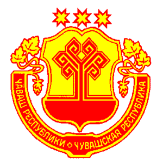 Чувашская РеспубликаЯльчикский районАдминистрацияЯльчикского сельскогопоселенияПОСТАНОВЛЕНИЕ16 апреля 2019 г. № 53 село ЯльчикиСмирнова Алина Геннадьевна- глава администрации Яльчикского сельского поселения, председатель комиссии;Левая Ольга Владимировна-заместитель главы администрации Яльчикского сельского поселения, заместитель председателя комиссии;Симендеева Светлана Алексеевна- ведущий специалист-эксперт  администрации Яльчикского сельского поселения, секретарь комиссии;                                  	Члены комиссии:	                                  	Члены комиссии:	 Филиппов Александр Владимирович- председатель Собрания  депутатов Яльчикского сельского поселения (по согласованию); Шадриков Григорий Александрович-представитель отдела полиции МО МВД РФ «Комсомольский» (по согласованию)Судаков Дмитрий Николаевич- депутат Собрания  депутатов Яльчикского сельского поселения (по согласованию);Лебедева Елена Николаевна- заведующая сектором кадровой работы отдела организационной работы администрации Яльчикского района (по согласованию).